 新 书 推 荐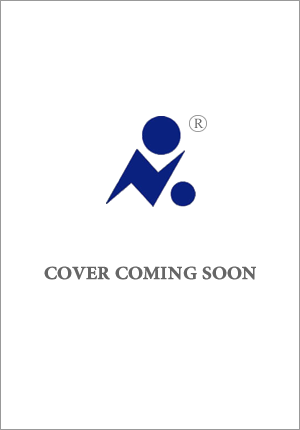 中文书名：《影之环》英文书名：CIRCLE OF SHADOWS作    者：Marisa Linton出 版 社：Calah Singleton代理公司：PFD /ANA/Zoey出版时间：2025年夏代理地区：中国大陆、台湾页    数：264页审读资料：电子稿类    型：奇幻小说 内容简介：爱德华时代的英国，人们认为女性无法胜任私家侦探，然而伊维·温斯坦利（Evie Winstanley）却不以为然。伊维的父亲是一位神秘学（occult）书籍收藏家，去世原因令人疑窦丛生，伊维决定组建自己的调查组。伊维偶然发现神秘的“影之环”，于是开始怀疑父亲的死与神秘学有关。为了查明真相，她在约克郡荒野上的一所房子里举行了降神会（séance），并接触到了关于远古怪物的传说，以及隐藏在牛津大学精英学院中的邪恶邪教。但最好不要打草惊蛇，牛津大学的一条河上，发现了一名年轻女子的尸体漂浮着，伊维意识到这远不止是一起死亡事件，自己的生命也很可能处于危险之中。妹妹失踪后，伊维意识到她就是下一个受害者，而拯救自己的时间已经不多了。作者简介：玛丽莎·林顿（Marisa Linton）是专业的历史学家、教授、作家和学者，专门研究巫术和魔法信仰、革命和恐怖史。她曾担任历史顾问，包括电视剧《危险关系》（Dangerous Liaisons，Starz/Lionsgate，2022年）的历史顾问。林顿出版过许多非历史小说，包括《选择恐怖》（Choosing Terror），讲述法国大革命中的恐怖。她还为BBC历史杂志等大众历史市场撰稿。玛丽莎凭借青少年民间恐怖小说《波卡王》（The Pouka King）赢得了2023年Times/Chicken House Prize。《影之环》是她的第一部成人小说。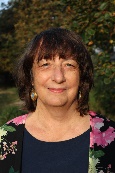 感谢您的阅读！请将反馈信息发至：版权负责人Email：Rights@nurnberg.com.cn安德鲁·纳伯格联合国际有限公司北京代表处北京市海淀区中关村大街甲59号中国人民大学文化大厦1705室, 邮编：100872电话：010-82504106, 传真：010-82504200公司网址：http://www.nurnberg.com.cn书目下载：http://www.nurnberg.com.cn/booklist_zh/list.aspx书讯浏览：http://www.nurnberg.com.cn/book/book.aspx视频推荐：http://www.nurnberg.com.cn/video/video.aspx豆瓣小站：http://site.douban.com/110577/新浪微博：安德鲁纳伯格公司的微博_微博 (weibo.com)微信订阅号：ANABJ2002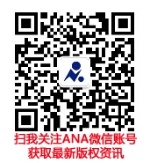 